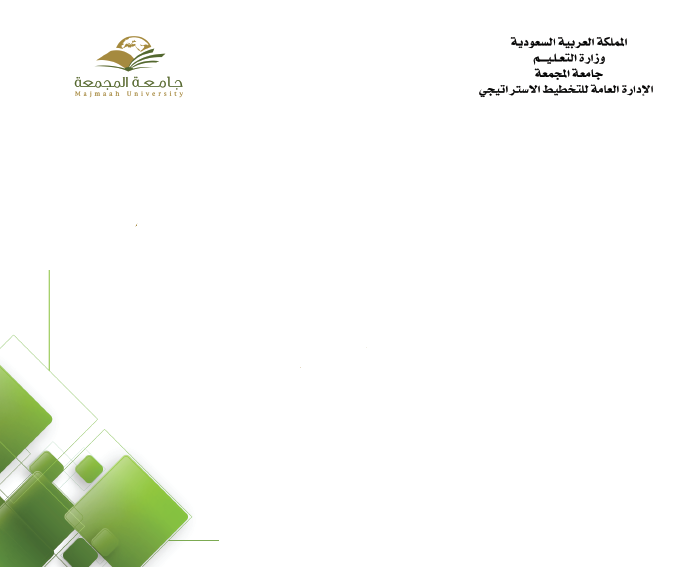 محاور إعداد الخطط التشغيلية للجهات(نموذج استرشادي)[يمكن للجهات الإضافة والتعديل مع الالتزام بترتيب المحاور الخمسة الرئيسة]كلمة العميد - مدير الإدارة:..........................................................................................................................................................................................................................................................................................................................................................................................................................................................................مقدمة:..........................................................................................................................................................................................................................................................................................................................................................................................................................................................................أولاً / الإطار المنهجي للخطة:1-1: المنطلقات المرجعية للخطة ترتكز الخطة الحالية على مجموعة من المنطلقات والمبادئ والضوابط المرجعية التي من أهمها ما يلي: الهوية الوطنية، والخصوصية الثقافية والاجتماعية للمملكة العربية السعودية.رؤية المملكة 2030 المنبثقة، والتركيز على التوجهات التعليمية والتنموية.التوجه الوطني للارتقاء بالتعليم العالي وتنمية قدراته التنافسية في ظل اقتصاد قائم على المعرفة والابتكار.التشريعات واللوائح التنظيمية للتعليم الجامعي والتوجهات المستقبلية لوزارة التعليم (النظام الجديد للجامعات بالمملكة).الخطط التنموية بالمملكة بما يساعد على استشراف التوجهات الرسمية للتعليم.الخطة الاستراتيجية الثالثة للجامعة 2020- 2025.المواءمة مع كافة المتغيرات الإدارية والتنظيمية والأكاديمية والعلمية والتقنية.الأولويات الاستراتيجية خلال المرحلة القادمة، لبناء مبادرات إجرائية وبرامج ومشروعات تنفيذية شاملة. الاتجاهات العالمية المؤثرة على التعليم الجامعي وانعكاساتها على المسارات المستقبلية للكليات.1-2: منهجية إعداد الخطة  	هناك عدة رؤى ومنهجيات متنوعة حسب الهدف من التخطيط الاستراتيجي، ومستوى تطبيقه، ولكن مهما كان الأسلوب أو الطريقة، إلا أن التخطيط الاستراتيجي الناجح يعتمد على معالجة أربعة أمور أساسية هي: أين نحن الآن؟ أين نريد أن نكون في المستقبل؟ كيف يمكن أن نصل إلى ذلك الوضع المستقبلي؟ كيف يمكن أن نقيس تقدمنا؟ويمكن بيان منهجية إعداد الخطة من خلال الشكل التالي:1-3: مراحل إعداد الخطةغالباً ما تصاغ عملية التخطيط وفق مسار خطي، حيث تؤدي كل خطوة أو مرحلة بشكل منطقي إلى الخطوة التالية، ولكن في واقع الممارسة الفعلية، فإن التخطيط الناجح يتطلب التعلم والتفاعل المستمر مع متطلبات واحتياجات الواقع وإمكانات الوضع القائم. وبين النموذج الاسترشادي التالي مراحل إعداد الخطة الحالية:ثانياً / الإطار المؤسسي:نبذة عن الجهة:.......................................................................................................................................................................................................................................................................................................................................................................................................................................................................الهيكل التنظيمي:..........................................................................................................................................................................................................................................................................................................................................................................................................................................................................أقسام ووحدات الجهة:........................................................................................................................................................................................................................................................................................................................................................................................................................ملخص بيانات واحصاءات (الطلاب- هيئة التدريس –الموظفين) للكلياتالعمادات والإدارات (إحصاء بالمنسوبين)  5- تشخيص الواقع SWOT:- البيئة الداخلية (عناصر القوة والضعف)-البيئة الخارجية (الفرص والتهديدات)ثالثاً / الإطار الاستراتيجي والتشغيلي:3-1: الرؤية:..........................................................................................................................................................................................................................................................................................................................................................................................................................................................................3-2: الرسالة:..........................................................................................................................................................................................................................................................................................................................................................................................................................................................................3-3: القيم المؤسسية-  ........................................................................................................................................-  ........................................................................................................................................-  ........................................................................................................................................3-4: مصفوفة الأهداف والمؤشرات والمبادراتالهدف الاستراتيجي: ........................................................................................................................................ملاحظة: [لتعبئة هذا الجدول بدقة يرجى الرجوع للخطة الاستراتيجية الثالثة للجامعة، حيث يوجد بها جداول الأهداف والمبادرات والمؤشرات].رابعاً: متطلبات التنفيذ الناجح للخطة:تتضمن أهم المتطلبات والعوامل المساعدة على نجاح الخطة والالتزام بها وتنفيذها بكفاءة ما يلي:الالتزام بالتوجه والقيم والأهداف:يتم تنظيم ورش عمل بشكل دوري لمنسقي الخطط والتقارير؛ بهدف إيجاد فهم مشترك للأهداف والمؤشرات، وتعزيز الوعي لدى الجميع بضرورة الالتزام بالتوجه والقيم والأهداف المتوافق عليها في الخطة.رفع الجاهزية:إن أحد أهم مرتكزات التنفيذ الناجح للخطة هو تحسين جاهزية كافة الوحدات من أجل التكيف والمواءمة مع المستجدات، بما يحقق الاستعداد الجيد لجميع أنواع التغيرات والاحتمالات، وتحديد الصورة المستقبلية المرغوبة التي يجب السعي نحو تحقيقها.دعم الاستدامة التنظيمية:من أهم المحددات والمقومات لكفاءة تنفيذ الخطة وتحقيق أهدافها هو الاستدامة التنظيمية، والتخطيط الواقعي الذي يتسم بالكفاءة لتوفير كافة الموارد التي سوف تحتاجها المبادرات والبرامج والمشروعات المدرجة بالخطة. المتابعة والتقويم:وتشمل عمليات المتابعة والتقويم الخطوات الأساسية:تحديد ما يجب قياسه وتوفر إمكانية قياس هذه النتائج بشكل موضوعي وثابت.قياس الأداء الفعلي للأنشطة المختلفة باستخدام المؤشرات المحددة في أوقات محددة مسبقة.مقارنة الأداء الفعلي بالأداء المخطط له؛ مع وجود درجة سماح محددة مقبولة بين الأداء الفعلي والأداء المخطط له.اتخاذ اجراءات تصحيحية بعد إجراء عملية مقارنة الأداء الفعلي مع الأداء المخطط له.نظام منهجي للتقارير Reporting  من الضروري تطوير مهارات وفنيات إعداد التقارير المتعلقة بقياس مستويات التحقق والإنجاز الفعلي مقارنة بالمستويات المستهدفة وفق مؤشرات الأداء، بما يساعد في إبراز أية انحرافات في الأداء، وبعد القيام بعملية تقييم الأداء، يتم علاج أوجه القصور من خلال تحديد الأنشطة والعمليات التي يمكن التركيز عليها لتحقيق ميزة تنافسية.خامساً: فريق إعداد الخطة: [ذكر أسماء فريق الخطة].مالمرحلةالمهامالمخرجاتوقت التنفيذ1التخطيط لإعداد الخطة التشغيلية.التهيئة للبدء في عمليات وضع الخطة وبناء فرق العمل.تحليل تجارب رائدة في مجال التخطيط الاستراتيجي (عالميًّا، ومحليًّا).تشكيل فريق تخطيط في الجهة. تحديد الشركاء الداخليين والخارجيين.تحديد الخطط التي يمكن الاستفادة منها في إعداد الخطة الحالية.فبراير 20202تحليل الخطط السابقة.تحليل توجهات الخطط السابقة وأهم المبادرات والمشاريع التي تحتاج إلى استمراريتها. تقرير تحليل الخطط السابقة.فبراير 20203تشخيص الواقع والوضع الراهن.رصد الإنجازات النوعية وعناصر التميز والتحديات المتوقعة.تحليل نواحي القوة والضعف والفرص والتهديدات: SWOTفبراير 20204صياغة التوجه الاستراتيجي والتشغيلي.استكشاف الأولويات المستقبلية.صياغة الرؤية والرسالة والقيم، بما يساعد في تحديد مسارات العمل خلال المرحلة المقبلة.فبراير 20205تطوير الأهداف ومؤشرات الأداء.التوافق على الأهداف خلال الفترة القادمة وأهم مؤشرات قياس الأداء.صياغة الأهداف والمؤشرات.مارس 20206صياغة المبادرات والمشاريع التشغيلية والإجرائية.رصد احتياجات المستفيدين وتحديد المبادرات والمشاريع التي تسهم في تحقيق الأهداف.بناء مصفوفة المبادرات.مارس 20207مراجعة الخطة واعتمادها.المراجعة الفنية واللغوية للخطة.الاعتماد النهائي للخطة وتوزيعها على الأقسام والوحدات.ابريل 20208تنفيذ ومتابعة الخطة.اعداد الية لمتابعة الخطة.تقارير متابعة الخطة.مالفئةالعددالعددمالفئةذكوراناث1أعضاء هيئة تدريس2موظفين3طلاب     المجموع     المجموعالأهداف التفصيليةمؤشرات قياس الأداءالمبادراتمسؤولية التنفيذالجهة المساندةالفترة الزمنية المتوقعة للتنفيذالفترة الزمنية المتوقعة للتنفيذالفترة الزمنية المتوقعة للتنفيذالفترة الزمنية المتوقعة للتنفيذالفترة الزمنية المتوقعة للتنفيذالأهداف التفصيليةمؤشرات قياس الأداءالمبادراتمسؤولية التنفيذالجهة المساندة20/2121/2222/2323/2424/25